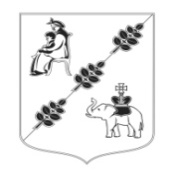 АДМИНИСТРАЦИЯ МУНИЦИПАЛЬНОГО ОБРАЗОВАНИЯКОБРИНСКОГО СЕЛЬСКОГО ПОСЕЛЕНИЯГАТЧИНСКОГО МУНИЦИПАЛЬНОГО РАЙОНАЛЕНИНГРАДСКОЙ ОБЛАСТИПОСТАНОВЛЕНИЕОт  02 марта 2017 года                                                			                      	№ 61В соответствии с Федеральным законом от 06.10.2003 № 131-ФЗ «Об общих принципах организации местного самоуправления в Российской Федерации», Федеральным законом от 27.07.2007 № 210-ФЗ «Об организации предоставления государственных и муниципальных услуг», Уставом муниципального образования Кобринского сельского поселения, Постановлением администрации Кобринского сельского поселения от 18.01.2017 года № 08 «О порядке формирования и ведения реестра муниципальных услуг Кобринского сельского поселения Гатчинского муниципального района Ленинградской области»,ПОСТАНОВЛЯЕТ:Внести изменения в Приложение к Постановлению № 115 от 21.05.2012 «Об утверждении Реестра Муниципальных услуг администрации МО Кобринского сельского поселения»: читать формулировки наименования муниципальных услуг в реестре в новой редакции, согласно Приложению № 1 к настоящему постановлению.Настоящее Постановление вступает в силу с момента принятия и подлежит официальному опубликованию в газете «Гатчинская правда» и на официальном сайте Кобринского сельского поселения в сети Интернет.Контроль за исполнением настоящего Постановления оставляю за собой.Глава администрации Кобринского сельского поселения                                                                   Е.Д.Ухаров Приложение к Постановлению от 02.03.2017 года № 61О внесении изменений в Приложение к Постановлению № 115 от 21.05.2012г. «Об утверждении Реестра муниципальных услуг Муниципального образования Кобринского сельского поселения Гатчинского муниципального района Ленинградской области» (в ред. постановлений от 21.06.2012 № 144, от 17.10.2012 № 279, от 02.09.2013 № 246, от 02.10.2014 № 320)Наименование муниципальной  услуги в соответствии с Постановлением № 115 от 21.05.2012 г. «Об утверждении Реестра муниципальных услуг Муниципального образования Кобринского сельского поселения Гатчинского муниципального района Ленинградской области» (в ред. постановлений от 21.06.2012 № 144, от 17.10.2012 № 279, от 02.09.2013 № 246, от 02.10.2014 № 320)Новая редакция наименованиямуниципальной  услуги23Муниципальная услуга по приему документов и выдаче разрешений о переводе или отказе в переводе жилого помещения в нежилое или нежилого помещения в жилое помещениеПринятие документов, а также выдача решений о переводе или об отказе в переводе жилого помещения в нежилое или нежилого помещения в жилое помещениеМуниципальная услуга по приему заявлений и выдаче документов о согласовании переустройства и (или) перепланировки жилого помещенияПрием заявлений и выдача документов о согласовании переустройства и (или) перепланировки жилого помещенияМуниципальная услуга по ведению учета граждан, нуждающихся в жилых помещениях, предоставляемых по договорам социального наймаПринятие граждан на учет в качестве нуждающихся в жилых помещениях, предоставляемых по договорам социального наймаМуниципальная услуга по признанию в установленном порядке жилых помещений пригодными или непригодными для проживания, а также признанию/непризнанию многоквартирного  дома аварийным  и подлежащим сносуМуниципальная услуга  по признанию жилого помещения пригодным (непригодным) для проживания, многоквартирного дома аварийным и подлежащим сносу или реконструкцииМуниципальная услуга по приему  заявлений,  документов  для  признания  граждан  нуждающимися в улучшении жилищных условий для участия в мероприятиях,  предусмотренных  федеральными, региональными и муниципальными  целевыми программамиПрием заявлений от граждан (семей) о включении их в состав участников мероприятий по улучшению жилищных условий граждан (семей), нуждающихся в улучшении жилищных условий в рамках реализации жилищных программМуниципальная услуга по согласованию вселения в занимаемое по договору социального найма жилое помещение других граждан в качестве членов семьи нанимателяОформление согласия на передачу в поднаем жилого помещения, предоставленного по договору социального наймаМуниципальная услуга  по оформлению договоров аренды, безвозмездного пользования, договоров купли-продажи в отношении недвижимого имущества, находящегося в собственностиПредоставление объектов муниципального нежилого фонда во временное владение и (или) пользованиеМуниципальная услуга по выдаче выписки из реестра муниципальной собственности на объекты недвижимого имуществаПредоставление сведений об объектах учета, содержащихся в реестре муниципального имуществаМуниципальная услуга по присвоению, изменению и аннулированию адресов объектам капитального строительства при строительстве, реконструкции объектов капитального строительства, помещениям, земельным участкамПрисвоение и аннулирование адресовМуниципальная услуга по выдаче справок, выписки  из похозяйственной книги о наличии  у гражданина права на земельный участок или о принадлежности на жилой домВыдача архивных справок, архивных выписок и копий архивных документов, подтверждающих право на землю и иные имущественные праваМуниципальная услуга по выдаче архивных справок, выписок из похозяйственных книг, копий архивных документов, копий архивных правовых актовВыдача архивных справок, архивных выписок и копий архивных документов, связанных с социальной защитой граждан, предусматривающих их пенсионное обеспечение, а также получение льгот и компенсаций в соответствии с действующим законодательством Российской ФедерацииМуниципальная услугапо выделению земельного участка на кладбищеВыдача разрешений на захоронение и подзахоронение на гражданских кладбищах муниципального образованияМуниципальная услуга по выдаче разрешений на снос или пересадку зеленых насажденийВыдача разрешений на снос или пересадку зеленых насажденийМуниципальная услуга по заключению договоров о передаче жилых помещений муниципального фонда в собственность граждан (Приватизация жилья)Приватизация жилых помещений муниципального жилищного фонда